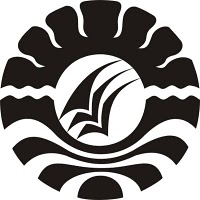 SKRIPSIHUBUNGAN ANTARA PENGUATAN POSITIF DENGAN HASIL BELAJAR MATEMATIKA SISWA KELAS IV SD INPRES TODDOPULI 1KECAMATAN PANAKKUKANG KOTA MAKASSARNUR HIDAYANIPROGRAM STUDI PENDIDIKAN GURU SEKOLAH DASARFAKULTAS ILMU PENDIDIKANUNIVERSITAS NEGERI MAKASSAR2016